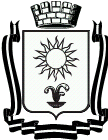 РАСПОРЯЖЕНИЕУПРАВЛЕНИЯ ГОРОДСКОГО ХОЗЯЙСТВА АДМИНИСТРАЦИИГОРОДА-КУРОРТА КИСЛОВОДСКА30.01.2020г.                        город-курорт Кисловодск                           №  5О временном ограничении движения транспортных средств поул. Двадненко, через железнодорожный переезд Мин-воды-Кисловодск 62 км, города-курорта Кисловодска.В соответствии с Федеральным законом Российской Федерации                      «Об общих принципах организации местного самоуправления в Российской Федерации», Уставом городского округа города-курорта Кисловодска, в целях обеспечения общественного порядка, безопасности дорожного движения, а также во избежание заторовых ситуаций по ул. Двадненко в районе железнодорожного переезда Мин-воды-Кисловодск 62 км. во время проведения работ по ремонту железнодорожных путей:   1. Запретить движение транспортных средств по ул. Двадненко, в районе железнодорожного переезда Мин-воды-Кисловодск 62 км, в период проведения работ по ремонту железнодорожных путей с 05:00ч. 02 февраля 2020 года до 05:00ч. 08 февраля 2020 года.2. РЕКОМЕНДОВАТЬ:2.1. Начальнику Минераловодской дистанции пути Ломаке А.С. установить знаки дорожного движения согласно прилагаемой схеме; работы производить в соответствии действующим законодательством в срок с 05:00ч. 02 февраля 2020 года до 05:00ч. 08 февраля 2020 года.2.2. Информационно-аналитическому отделу администрации города-курорта Кисловодска довести настоящее распоряжение до сведения населения.3. Контроль за выполнением настоящего распоряжения возложить на заместителя начальника управления городского хозяйства администрации города-курорта Кисловодска А.М. Рыжова.4. Настоящее распоряжение вступает в силу со дня его подписания.Заместитель главы администрации города-курорта-начальник управлениягородского хозяйства администрациигорода-курорта Кисловодска                                                            В.Ю. Соболев